Home Learning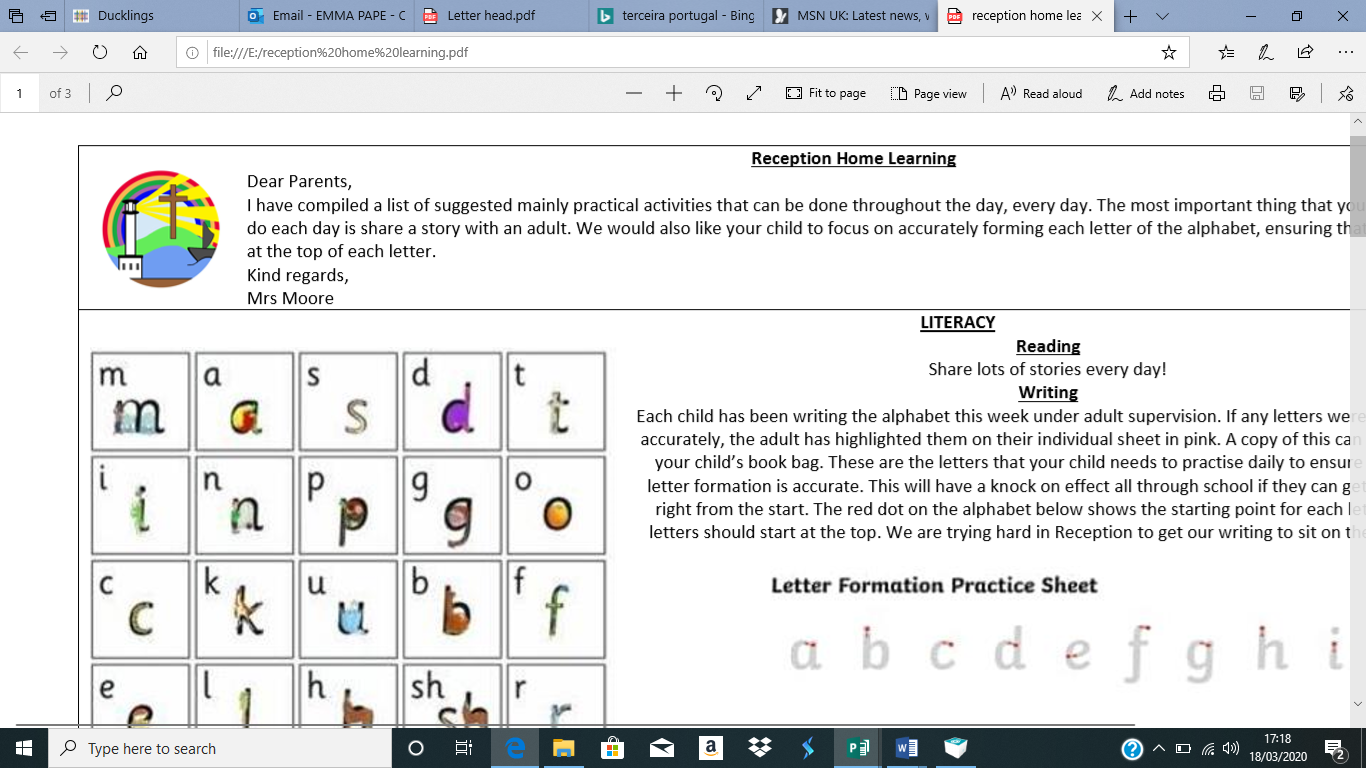 Little AcornsWB 29/06/2020Please feel free to join in with our weekly home learning activities. It would be lovely if you could post pictures and videos on your child’s Tapestry account.If you have any issues with accessing your account please email Miss Pape on emmapape@maryport.cumbria.sch.uk.Thank you.Baking/cooking.Lots of children have been baking yummy cakes over lockdown. This week, (if possible) I would like to see you and your child baking some simple cupcakes/biscuits. The purpose of this activity is to follow simple instructions. If this is not possible, why not make and butter some yummy toast instead?Colourful pictures.What you will need… coloured pens/pencils & paper.Can your child create a wonderful picture using lots of different colours. It would be good to use colours for a purpose, for example- if they are drawing themselves can they choose the correct hair or eye colour? The purpose of  this activity is to establish colour names and use colours for a purpose.Reading in different places. This is a little challenge! I have created a list of differen reading challneges that I would like you and your child to complete (your child can look at books independelnlty if they wish).  I look forward to seing photos on Tapestry. In bedUnder somethingIn the bathOutdoorsWearing a hatTo a teddyTo a petNext to someone that you love.In your pjamas